FICHE CONTACT ADHERENT LES GENERALISTES CSMF-10% sur le tarif de l’abonnement 1er mois d’abonnement à -50%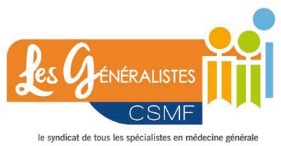 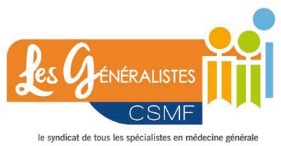 Tarifs préférentielsNom de l’événement :	Date :	/	/Prospect	Client CLM	Client RMINom du contact :	Portable :Prénom du contact :	Mail :Adresse lieu de travail :	CP :Ville :Type d’établissement :Cabinet seul	MSP	Centre de Santé	Hôpital Autre :Spécialité :Logiciel utilisé : Agenda utilisé :ConfigurationSecrétaire	Télésecrétariat	Lequel ? : ..................................Autre :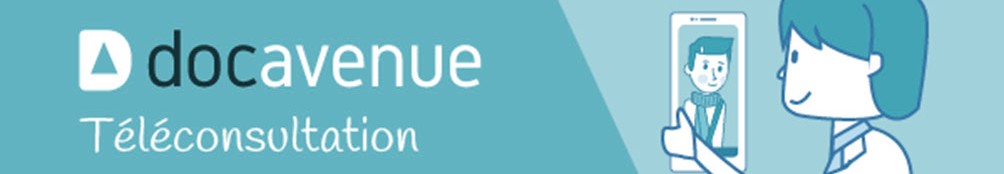 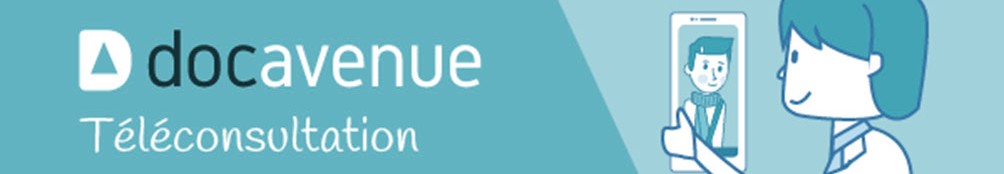 